PRACTICA  3.- Buscar los contenidos y criterios de evaluación para la asignatura (o módulo) y curso elegido para la realización de la PDFECHA:Componentes del grupo:----Componentes del grupo:----Descripción de la práctica (ESO-BACHILLERATO): (Apartados 4 y 5)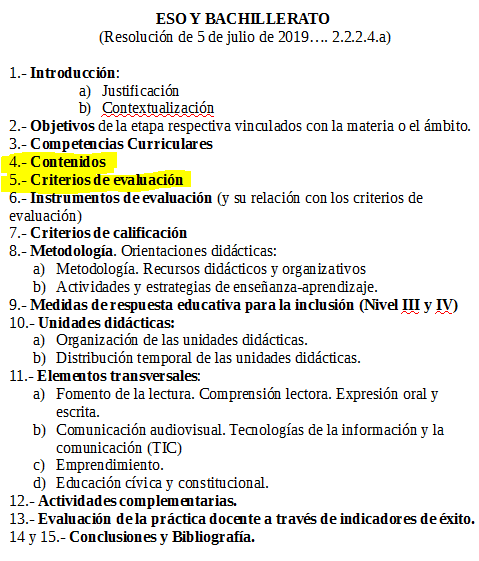  Elegimos asignatura y curso acorde con nuestra especialidad. Entramos en: www.ceice.gva.es/web/ordenacion-academica/curriculo-eso-bachillerato-por-materias Elegimos uno de los tres bloques de asignaturas: de libre configuración autonómica, específicas o troncales. Elegimos ver los archivos en PDF o en ODT. Elegimos asignatura.En la introducción podemos encontrar algunos párrafos sobre la importancia de la asignatura (justificación), la relación con otras materias, la relación con los elementos transversales y algunos enfoques metodológicos.Buscamos y copiamos el cuadro correspondiente al curso elegido (contenidos, criterios de evaluación y competencias curriculares)Descripción de la práctica (ESO-BACHILLERATO): (Apartados 4 y 5) Elegimos asignatura y curso acorde con nuestra especialidad. Entramos en: www.ceice.gva.es/web/ordenacion-academica/curriculo-eso-bachillerato-por-materias Elegimos uno de los tres bloques de asignaturas: de libre configuración autonómica, específicas o troncales. Elegimos ver los archivos en PDF o en ODT. Elegimos asignatura.En la introducción podemos encontrar algunos párrafos sobre la importancia de la asignatura (justificación), la relación con otras materias, la relación con los elementos transversales y algunos enfoques metodológicos.Buscamos y copiamos el cuadro correspondiente al curso elegido (contenidos, criterios de evaluación y competencias curriculares)RUBRICA DE EVALUACIÓNPresenta todos los contenidos y estos están organizados en bloques de una manera visual (no solo copia y pega).Especifica la procedencia curricular de los contenidos.Justifica la organización-secuenciación de contenidosRealiza una temporalización de todas las UUDD (duración y/o fechas)Presenta al menos una UUDD donde recoge todos los elementos curriculares destinados a la misma (Ya veremos esto)RUBRICA DE EVALUACIÓNPresenta todos los contenidos y estos están organizados en bloques de una manera visual (no solo copia y pega).Especifica la procedencia curricular de los contenidos.Justifica la organización-secuenciación de contenidosRealiza una temporalización de todas las UUDD (duración y/o fechas)Presenta al menos una UUDD donde recoge todos los elementos curriculares destinados a la misma (Ya veremos esto)